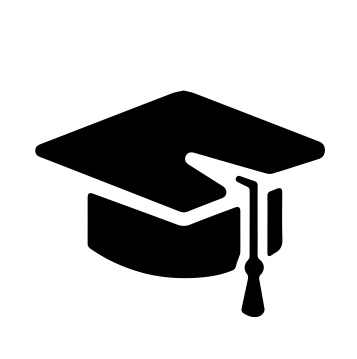 Всероссийский информационно – образовательный портал «Магистр»Веб – адрес сайта: https://magistr-r.ru/СМИ Серия ЭЛ № ФС 77 – 75609 от 19.04.2019г.(РОСКОМНАДЗОР, г. Москва)МОП СФО Сетевое издание «Магистр»ИНН 4205277233 ОГРН 1134205025349Председатель оргкомитета: Ирина Фёдоровна К.ТЛФ. 8-923-606-29-50Е -mail: metodmagistr@mail.ruГлавный редактор: Александр Сергеевич В.Е-mail: magistr-centr@magistr-r.ruИтогиПриказ №005 от 25.05.2022г.Викторина «Математическая эстафета»Викторина «Что мы знаем о Великой Отечественной войне?»Викторина «ВЕЛИКАЯ ПОБЕДА»Викторина «Музыкальная карусель»Викторина «Финансовая грамотность»Викторина «Россия - Родина моя!»Викторина «Правила Дорожного Движения»Викторина «Литературные странички»Викторина «Мы за здоровый образ жизни»Уважаемые участники, если по каким – либо причинам вы не получили электронные свидетельства в установленный срок, просьба обратиться для выяснения обстоятельств на эл. адрес: metodmagistr@mail.ru№Населенный пункт, область, город.УчастникСтепень/ результат1Гимназия 231, Астраханская область г. Знаменск, Стребкова Марина ВладимировнаНазаренко Ольга12МАДОУ «Детский сад № 10 «Аленький цветочек», г. Прокопьевск, Кемеровская область, Косогорова Светлана НиколаевнаБабкин Семён АлексеевичБахтина Полина ИвановнаДятлева Арина СергеевнаЗайкова Елизавета ИвановнаКлаузер Алиса ОттовнаПетров Иван ПавловичПросекова Екатерина СергеевнаПугач Матвей СергеевичСелихова Мелания ДмитриевнаФирсова Ева Сергеевна1№Населенный пункт, область, город.УчастникСтепень/ результат1Гимназия 231, Астраханская область г. Знаменск, Стребкова Марина ВладимировнаНазаренко Ольга1№Населенный пункт, область, город.УчастникСтепень/ результат1МК ДОУ «Детский сад «Тюльпан», Калмыкия, Приютненский район, с. Приютное, Ковалёва Светлана АлександровнаКеримов Магомед12МКДОУ «Детский сад «Тюльпан», Республика Калмыкия, село ПриютноеКожухарев Тимофей, Година Елена Николаевна13МКДОУ «Детский сад «Тюльпан», Республика Калмыкия, село ПриютноеСережкин Леша, Рыбасова Лариса Николаевна1№Населенный пункт, область, город.УчастникСтепень/ результат1МБДОУ д/с «Русь», Д. Кощино Смоленского района Смоленской областиЧесарев Артем, Шестернева Татьяна Евгеньевна12МБДОУ детский сад №2, Свердловская область, г. РевдаВласов Иван, Сухих Галина Евгеньевна1№Населенный пункт, область, город.УчастникСтепень/ результат1МОУ СОШ «Бутырская средняя общеобразовательная школа», Ануфриева Елена ДмитриевнаЛырчикова Ксения Алексеевна1№Населенный пункт, область, город.УчастникСтепень/ результат1МОУ СОШ «Бутырская средняя общеобразовательная школа», Ануфриева Елена ДмитриевнаВерхозина Дарья Алексеевна1№Населенный пункт, область, город.УчастникСтепень/ результат1МОУ СОШ «Бутырская средняя общеобразовательная школа», Ануфриева Елена ДмитриевнаВерхозина Дарья Алексеевна1№Населенный пункт, область, город.УчастникСтепень/ результат1МОУ СОШ «Бутырская средняя общеобразовательная школа», Ануфриева Елена ДмитриевнаЛырчикова Ксения Алексеевна1№Населенный пункт, область, город.УчастникСтепень/ результат1МБОУ СОШ №17, НовосибирскСоколова Валерия  Михайловна, Гуляшова Елена Викторовна1